Publicado en Sevilla el 20/01/2022 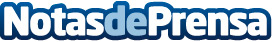 ¿Por qué se confía en Sonosite para las grandes adquisiciones de equipamiento?Durante el pasado año 2021, Fujifilm Sonosite resultó adjudicataria de las cinco licitaciones más grandes para adquirir sistemas de ecografía en el punto de atención que se celebraron en España, suponiendo una adquisición total de 225 ecógrafos, a los que habría que sumar las 73 unidades de las otras 29 licitaciones de menor tamaño que también eligieron este ecógrafo para mejorar la calidad asistencial ofrecida a sus pacientesDatos de contacto:Fernando Martin SanchezMarketing Specialist Fujifilm Sonosite606954166Nota de prensa publicada en: https://www.notasdeprensa.es/por-que-se-confia-en-sonosite-para-las-grandes Categorias: Nacional Medicina Finanzas Logística Innovación Tecnológica Servicios médicos http://www.notasdeprensa.es